Acceso a Carpetas compartidasHistorial del documentoDesarrolloEstimado usuario, para acceder a la(s) carpeta(s) donde se colocan los archivos de transparencia se deben seguir los siguientes pasos:Ingresar al explorador de Windows y colocar lo siguiente: \\172.30.1.102 y presionar “enter”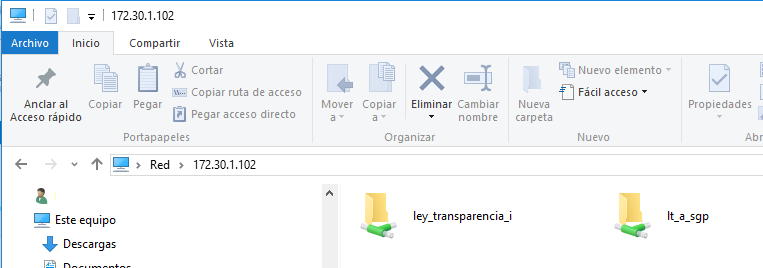 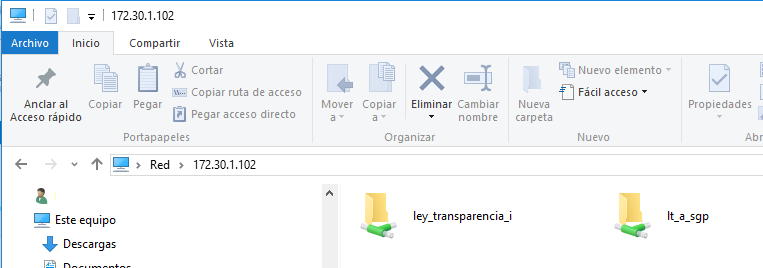 Ingresar usuario y contraseña de acceso al servidor y presionar “aceptar”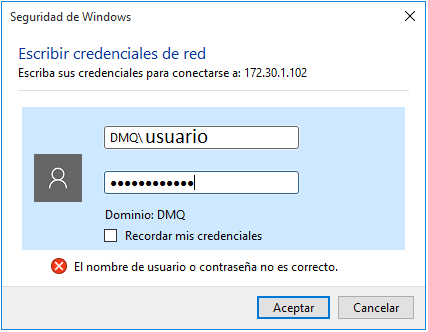 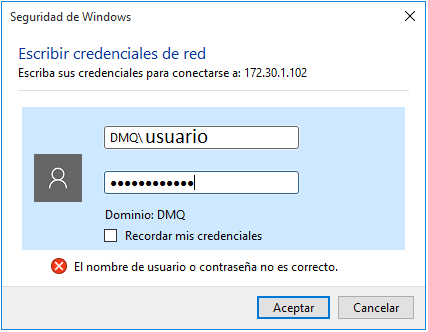 Seleccionar la carpeta compartida correspondiente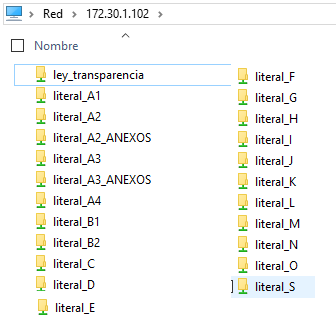 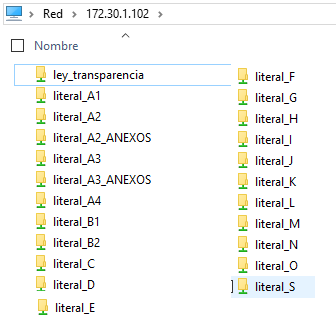 En caso que el sistema le solicite nuevamente el usuario y contraseña, colocarlos de acuerdo a lo indicado en PASO 2 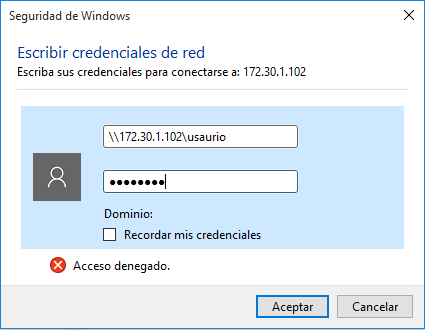 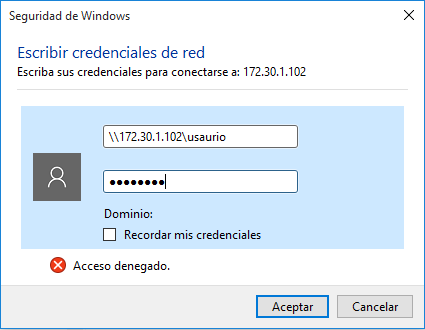 Copiar los archivos necesarios, en caso de ser anexos deberán ser copiados dentro de carpeta “ANEXOS”VersiónFechaAutorComentario12016-Aabr-08Byron Valdivieso A.Versión aprobada